		   				Human Geo of Latin America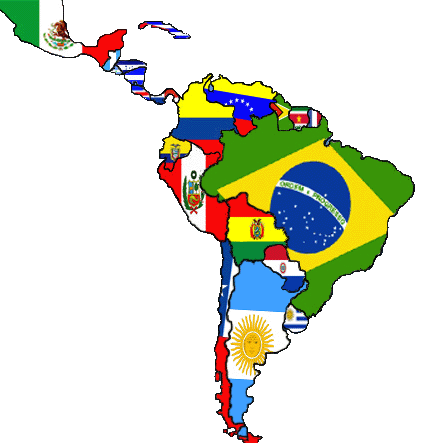 MEXICOWhat country conquered Mexico? ________________________ Conqueror? ____________________________________What was unfair after Mexico got their independence? _____________________________________________What did the Institutional Revolutionary Party of 1929 do? ___________________________________________________________________________________________________What ancient civilization arose in the Valley of Mexico? _______________________________Circle one: 	Polytheistic 	or	Monotheistic“Here they practiced ______________________________________________ in their temples.”The capital city of the ___________, Tenochtitlan is now _______________________, the capital of _________________What did the Spanish leave in Mexico as their cultural legacy? ________________________________________________Mestizo: ___________________________________________________________________________________________9. Name the 2 famous Mexican painters ________________________________________________________10. What is a problem facing the Mexican economy? __________________________________________________________11. What is NAFTA? _____________________________________________________________________________________CENTRAL AMERICA & CARIBBEAN ISLANDS12. The ancient civilization of the ___________________ were located in _________________________________________13. List some things the Maya known for. ___________________________________________________________________13. Who colonized most of Central America? _______________ until when? __________		What resource was important to the Spanish in the Caribbean? _________________________	14. Which European country had the most colonies in the Caribbean? _________________ 2nd most? _______________15. What is an informal economy? _________________________________________________________________________16. What type of music combines musical elements of Africa, Spain, and the Caribbean? _____________________________17. Where and when did reggae develop? _______________________ 	It often has messages about _____________________________ and _________________________________SPANISH-SPEAKING SOUTH AMERICA18. Where did the Inca live? ______________________________________________________________________________19. Invaded and conquered by Francisco ________________________ and the _______________________________20. Quechua: __________________________________________________________________________________________21. What animal was important to the Incan civilization? _____________________________22. What is Machu Picchu? _______________________________________________________________________________23. What is an oligarchy? _________________________________ What type of rule did they use? _____________________	When did South America have military oligarchies? _____________________________________________________24. How would you describe art of South America? ___________________________________________________________25. Name 2 advantages that helps South America’s economy ___________________________________________________26. What rate is higher in South America than any other Latin American region? ____________________________________	What is this? ____________________________________________________________________________________BRAZIL27. What did the Treaty of Tordesillas do? ___________________________________________________________________28. What were colonizers originally looking for in Brazil? _______________________________________________________	What was there back-up plan for profit? ______________________________________________________________29. How did Brazilians make it known they wanted independence? _______________________________________________30. Describe Brazil’s economy: ____________________________________________________________________________31. Name 3 natural resources of Brazil. _____________________________________________________________________32. Brazilian culture is a mixture of _________________________________________________________________________	Why? __________________________________________________________________________________________33. Language: _______________________Brazil has the largest what in the world? _________________________________34. Describe Carnival. ________________________________________________________________________________________________________________________________________________________________________________________35. A Brazilian dance with African influences 		__________________________________ A martial arts and dance that developed in Brazil by 	African slaves who were hiding their fight training.	__________________________________This sport is a huge part of Brazil and their national team holds many titles.	______________________________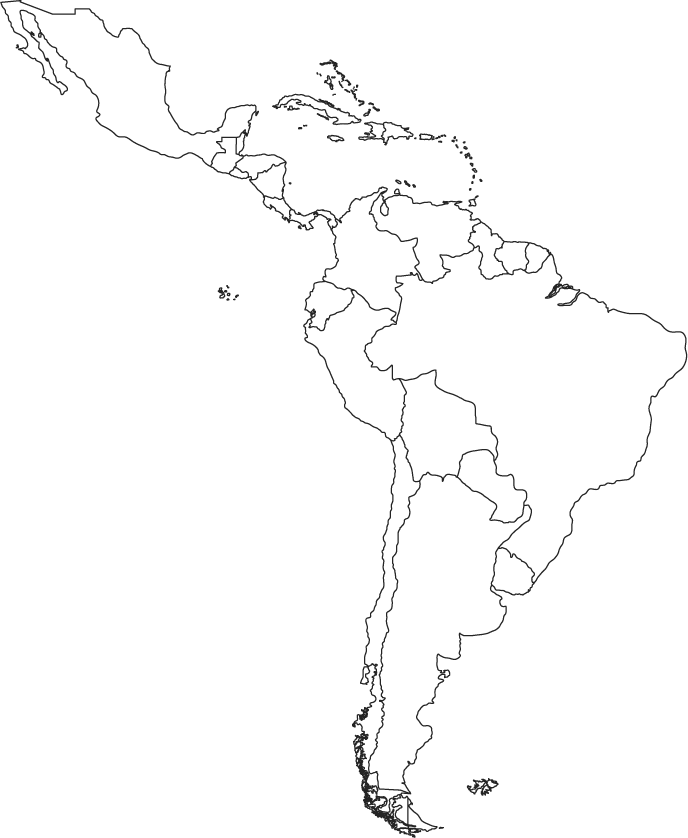 		Circle and label the sub regions of Latin America: 					Mexico, Central America & the Caribbean, 					 Spanish-speaking South America, and Brazil